  Application for 2021-2022 School Year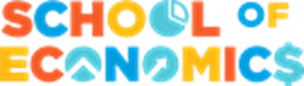 We realize that most school districts have not made decisions on field trips next school year, this is an intent to participate next year.  We will reach back out in September to find out more information and lock down a date to attend.School and District:Administrator’s Name and E-mail:  School Phone Number: Contact Teacher’s Phone:Names and E-mail’s of all Teachers Attending:Contact Teacher: 2.  3.  4.  Grade: 		Anticipated Number of Students:		Number of Classes:Note: Kansas City’s Maximum Number of students per day is 60, Blue Springs Maximum Number is 80.School’s Free and Reduced Lunch Percentage: Check what time of year you prefer to attend SOE. We will do our best to accommodate the request.First Semester 2021 (October-December)Second Semester 2021-2022 (January-May)If your school has specific dates they would like to attend, please list up to five of them below.Please state any special requests and/or days that will not work for your school: (example if your school lets out early one day each week).Please return Blue Springs Application to: karen.hudson@schoolofecon.org Kansas City’s Application to: jason.johnston@schoolofecon.org at your earliest convenience.